В гимназии для обучающихся создаются условия для участия в краткосрочных дистанционных тематических сменах онлайн – лагеря «Отдохни онлайн» в период летних каникул 2020 года с использованием цифровых платформ. Сроки онлайн смен и ответственные:1 смена с 22.07. по 26.07.2020г.  1 смена – Слепокуров П.М.;2 смена с 27.07. по 31.07.2020г.  2 смена  - Герасимов Р.В.;3 смена с 03.08. по 07.08.2020г.  3 смена  - Золотарёва О.С.;4 смена с 10.08. по 14.08.2020г.   4 смена – Слепокурова Е.А.;5 смена с 17.08. по 21.08.2020г.   5 смена  - Катаева Г.Н.;6 смена с 24.08. по 28.08.2020.      6 смена – Аристархова Г.Н.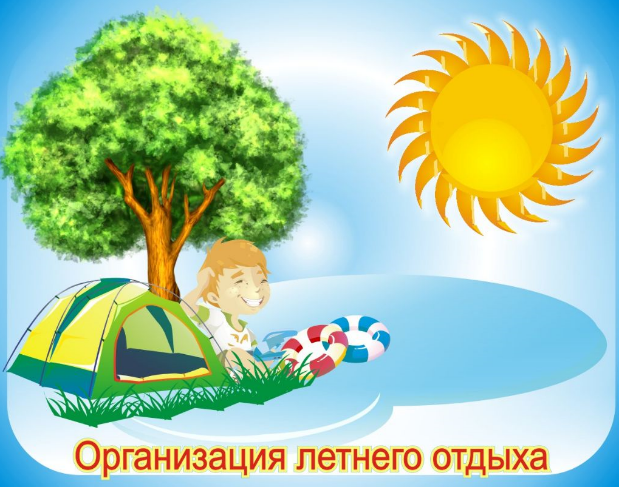 1. Общие положения. 1.1. Настоящее Положение о краткосрочных дистанционных тематической сменах летнего онлайн-лагеря «Отдохни онлайн» (далее, соответственно, - Смена, Положение) определяет цель, задачи, порядок реализации Смены. 1.2. Организатором и исполнителем Проекта является МБОУ гимназия с. Боринское.1.3. Проект реализуется дистанционно с использованием социальных сетей «В контакте» (группа Летний онлайн-лагерь «Отдохни онлайн». https://vk.com/id195432417)  и сервиса «Zoom».1.4. Информация о ходе и результатах Проекта публикуется в официальных аккаунтах МБОУ гимназии с. Боринское на сайте (http://borinskaya.lipraion.ru/) и  «В контакте» (https://vk.com/id536062910)1.5. Ключевые события освещаются на: - сайте МБОУ гимназии с. Боринское; 1.6. Официальный язык Смен – русский. 2. Цель и задачи Смены 2.1. Цель Смены: создание условий для творческого развития и организованного досуга детей и молодежи. 2.2. Задачи Проекта. 2.2.1 Актуализация у детей и молодежи имеющихся знаний и умений в творчестве, спортивной деятельности, патриотическом направлении. 2.2.2Организация полезного досуга участников Смены. 2.2.3.Развитие креативности, интеллектуальных и аналитических способностей участников Смены. 2.2.4. Популяризация активного отдыха среди детей и молодежи посредством интернет-технологий. 3. Участники Смены 3.1.Участниками Проекта могут стать дети и молодежь, обучающиеся гимназии в возрасте 8-15лет. 4. Кадровый состав. 4.1. Для обеспечения процесса беспрерывного сопровождения и всех участников Смены предусмотрен следующий кадровый состав: руководитель смены, вожатые, психолог, иные приглашённые специалисты. 5. Сроки и этапы реализации Смен 5.1. Проект реализуется с 22.07.2020 по 28.08.2020 года в онлайн формате в официальных аккаунтах социальных сетей МБОУ гимназии с. Боринское. 5.2. Участие детей по согласованию с родителями.5.3. Сбор и обработка заявок участников Смены производятся в соответствии с законодательством Российской Федерации, регламентирующим сбор и обработку персональных данных. 5.4. Деятельность в рамках Смены осуществляется по трём модулям: развивающий, досуговый и отрядная работа. 5.5. Развивающий модуль предполагает проведение видеоуроков, мастер-классов и прямых эфиров с экспертами по направлениям Смены. 5.6. Проект реализуется в три этапа. 1 этап- Организационный (1 день): Отрядная работа: Знакомство участников с помощью видеоконференции; Создание видеоролика «Презентация отряда». Развивающий модуль: Эфир офлайн «Презентация проекта «Онлайн-лагерь». 2 этап – Основной (3 дня): Отрядная работа: Выполнение заданий для открытия элементов «Таблицы успеха»; Развивающий модуль: Офлайн занятия по направлениям; Прямой эфир «Встреча с экспертом»; Съемка и подбор материала для итогового видеоролика. Досуговый модуль: мероприятия, направленные на взаимодействие участников; прямые эфиры с вожатыми. 3 этап- Итоговый (1 день): Отрядная работа: Видеоконференция с подведением итогов участия в Проекте; Презентация итогов работы. Развивающий модуль: Демонстрация итогов работы в формате видеоролика; 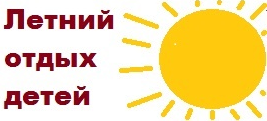 Подведение итогов Проекта в прямом эфире с кураторами и вожатыми. 6. Подведение итогов 6.1. Основным результатом Смены станет итоговый видеоролик, подготовленный участниками Проекта. 6.2. Электронными сертификатами награждаются активные  участники смены, принявшие участие  Сертификат в электронном виде направляется на электронную почту, указанную в заявлении.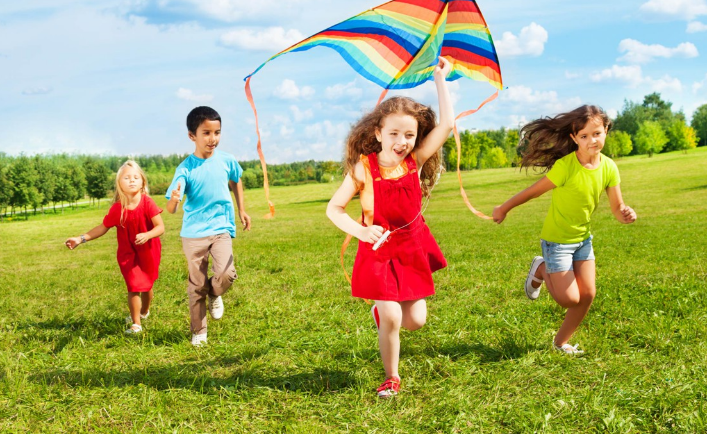 …………………………………………………………………………………………………………………………………………………………..По всем вопросам можно обращаться к заместителю директора Кожевниковой Е.М.